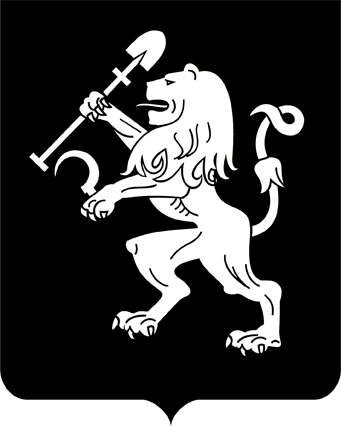 АДМИНИСТРАЦИЯ ГОРОДА КРАСНОЯРСКАПОСТАНОВЛЕНИЕОб утверждении проекта планировки и проекта межевания территории, ограниченной улицами Алексеева – Авиаторов – Молокова – 78 Добровольческой Бригады в Советском районе города КрасноярскаРассмотрев материалы проекта планировки и проекта межевания территории, ограниченной улицами Алексеева – Авиаторов – Молокова – 78 Добровольческой Бригады в Советском районе города Красноярска, руководствуясь статьями 42, 43, 45, главой 10 Градостроительного кодекса Российской Федерации, статьей 16 Федерального закона                  от 06.10.2003 № 131-ФЗ «Об общих принципах организации местного самоуправления в Российской Федерации», статьей 8 Правил землепользования и застройки городского округа город Красноярск Красноярского края, утвержденных решением Красноярского городского Совета депутатов от 07.07.2015 № В-122, постановлениями администрации города от 26.10.2020 № 855 «Об утверждении Порядка подготовки               документации по планировке территории в границах городского округа города Красноярска, разрабатываемой на основании решений администрации города Красноярска, порядка принятия решения об утверждении документации по планировке территории, порядка внесения изменений в такую документацию, порядка отмены такой документации   или ее отдельных частей, порядка признания отдельных частей такой документации не подлежащими применению», от 11.09.2023 № 667                   «Об отклонении проекта планировки и проекта межевания территории, ограниченной улицами Алексеева – Авиаторов – Молокова – 78 Добровольческой Бригады в Советском районе города Красноярска                              и о направлении его на доработку», статьями 7, 41, 58, 59 Устава города Красноярска,ПОСТАНОВЛЯЮ:1. Утвердить проект планировки территории, ограниченной улицами Алексеева – Авиаторов – Молокова – 78 Добровольческой Бригады в Советском районе города Красноярска, согласно приложениям 1–4.2. Утвердить проект межевания территории, ограниченной улицами Алексеева – Авиаторов – Молокова – 78 Добровольческой Бригады  в Советском районе города Красноярска, согласно приложениям 5–7.3. Настоящее постановление опубликовать в газете «Городские новости» и разместить на официальном сайте администрации города               в течение семи дней с даты принятия постановления.4. Постановление вступает в силу со дня его официального опубликования.5. Контроль за исполнением настоящего постановления возложить на исполняющего обязанности заместителя Главы города – руководителя департамента градостроительства Шикунова С.А.Глава города                                                                               В.А. Логинов24.11.2023№ 919